Exemples de SMS prêts à copier pour communiquer avec les parents d'élèvesPour vous faire gagner du temps lors de la rédaction de vos messages, utilisez ces exemples de SMS prêts à l'emploi. Copiez, ajustez et envoyez !Pour prévenir des absencesAbsence d'élèveBonjour,Votre enfant Vincent DUPONT ne s’est pas présenté en cours ce jour à 8h.Merci de contacter le collège au 0x.xx.xx.xx.xx.Absence professeurChers parents,Nous vous informons que le professeur de français sera absent demain après-midi de 14h à 15h30. Evénements scolairesVoyage scolaireChers parents,Les élèves de la classe de 5ème B sont bien arrivés à destination de la station de ski. À bientôtSortie scolaireChers parents, Pour que votre enfant participe à la journée "Découverte des métiers, merci de signer et de renvoyer l'autorisation de sortie. Bonne journéePour envoyer des rappelsRéunionBonjour,Nous vous rappelons que la réunion parents/profs aura lieu ce jeudi soir à partir de 18h.CordialementFrais de scolaritéBonjour,Nous vous rappelons que les frais de scolarité du trimestre sont dus le 10/03/23. Vous pouvez réaliser le paiement en ligne.CordialementÉvénementChers parents, Pour le spectacle de fin d’année, merci de penser à habiller votre enfant d’un t-shirt rayé.Pour prévenir d’une urgenceAccidentBonjour,Votre enfant s'est blessé alors qu'il se trouvait dans l'établissement scolaire. Merci de prendre rapidement contact avec le secrétariat au 0x.xx.xx.xx.xx.Fermeture de classeBonjour,Suite à plusieurs cas de covid, nous nous voyons dans l'obligation de fermer la classe de seconde D. Merci de prendre rapidement contact avec le secrétariat au 0x.xx.xx.xx.xx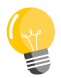 ASTUCES* Les destinataires de vos messages SMS ne peuvent pas vous répondre par SMS. Si votre message nécessite une réponse, pensez à indiquer le numéro de téléphone auquel vous souhaitez être recontacté dans vos SMS. Ainsi, vos destinataires n’auront plus qu’à cliquer directement sur le numéro indiqué dans votre SMS pour lancer l’appel et vous joindre ! * Si vous souhaitez envoyer plusieurs fois les mêmes SMS, pensez à créer vos modèles de SMS sur l'ENT : découvrez ici comment faire